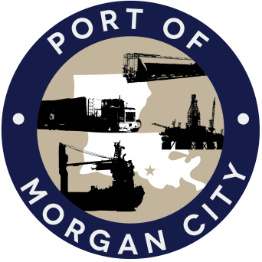 AGENDAMORGAN CITY HARBOR AND TERMINAL DISTRICTRegular Meeting of August 10, 2020 – 5:00 p.m. PLEASE NOTE – The Regular Monthly meeting starting at 5:00 pm will be held by TELEPHONE CONFERENCE; to listen to the meeting, please Call:  1-253-215-8782, when prompted enter the meeting ID No. 863 0478 3235 and then the Password: 287532.  Public participants will be muted unless desire to comment, as provided below.Call to Order & roll call2.	Minutes – approval of Regular Meeting of July 13, 2020	3.	Finance Report A.	Presentation and discussion of financial reports for July 2020 – Deborah Garber B.	Invoices4.	Guest(s)/Public Comment	A.	Corps of Engineers, New Orleans District 	B.	United States Coast Guard5.	Raymond “Mac” Wade - Executive Director’s ReportA.	Consultant – Michael Knobloch, Knobloch Professional Services, LLCB.	Consultant – Bryan Breaud, Providence/GSE C.	Cindy Cutrera, Manager of Economic Development6.	Gerard Bourgeois - Legal Report   7.	New Business 	8.	Old Business A.	Discussion and any action on leasing, improvements, maintenance and repairs to facility(ies), including Coast Guard lease(s), including door proposal review and awardB. 	Discussion and any action regarding the U.S. Department of Homeland Security grant program, including request for proposals, bids, purchases, maintenance for equipment, software and NOAA ports system(s) C. 	Discussion and any action on Atchafalaya River Channel including dredging and sediment management, equipment purchases, John Wayne sale, reports, survey services, consulting services, economic study(ies), landowner agreementsD.	Discussion and any action on the Youngswood Yard Rehabilitation Project, including Partial Pay App #2 and Substantial Completion9. 	 Adjournment			The Morgan City Harbor and Terminal District (“District”) will hold its August meeting in accord with Act 302 of the 2020 Louisiana Legislative Session.  Public comments will be accepted at appropriate times during the meeting.  Individuals wishing to address the Morgan City Harbor and Terminal District Board are requested to provide their name and the phone number to Tori Henry at tori@portofmc.com or at 985-519-1852; so that they can be unmuted at the appropriate time during the meeting.   For questions regarding access to the telephone conference meeting or to view the call on Zoom, please contact Tori Henry at tori@portofmc.com or at 985-519-1852.  Comments can also be made during the meeting by email to tori@portofmc.com.CERTIFICATE FOR MEETINGBY TELECONFERENCE AND/OR VIDEOCONFERENCEI, Joseph E. Cain, as President of the Morgan City Harbor and Terminal District’s Board of Commissioners, hereby certify that the regular meeting set for August 10, 2020 at 5:00 p.m. via teleconference and/or videoconference is necessary and proper and that, absent the ability to hold the meeting remotely, the Board of Commissioners would be otherwise unable to operate due to quorum requirements.  I additionally certify that the agenda of the meeting is limited to one or more of the following:  (a) Matters that are directly related to the public body's response to the disaster or emergency and are critical to the health, safety, or welfare of the public; (b) Matters that if they are delayed will cause curtailment of vital public services or severe economic dislocation and hardship; and (c) Matters that are critical to continuation of the business of the public body and that are not able to be postponed to a meeting held in accordance with the other provisions of the law due to a legal requirement or other deadline that cannot be postponed or delayed by the public body.			Joseph E. Cain /s/				7 August 2020			__________________________________                _________________				Joseph Cain, President 			            Date			Board of Commissioners of the				Morgan City Harbor and Terminal District7327 Highway 182, PO Box 850, Morgan City, LA 70380 	985-384-0850	